ATA CEE 220:000.00 – Comissão de Estudo Especial de Elaboração de Projetos para Disposição de Rejeitos e Estéreis em Mineração – NBR 13.028ATA DA 4 ª REUNIÃO/2023				         DATA:  08.03.2023INÍCIO: 08:30	TÉRMINO: 10:40LOCAL: IBRAM-MG – Rua Sergipe, 1440 – 4ºandar – Belo Horizonte/MGCOORDENADOR(A): Fernando Portugal Maia SalibaSECRETÁRIOS(A): Wanderson Silvério Silva (NBR 13029)ANALISTA ABNT: PARTICIPANTESPRESENTESAs Partes Interessadas são identificadas conforme PI/DT 00.00.11 – Comissão de Estudo – Partes Interessadas – Identificação.Partes Interessadas (PI): (1) Produtor; (2) Consumidor Intermediário; (3) Consumidor Final; (4) Órgãos Técnicos; (5) Fornecedor de Insumos; (6) Órgão regulador/regulamentador/acreditador; (7) Organismo de avaliação da conformidade; (8) Fornecedor do serviço; (9) Empresa de Capacitação; (10) Empresa onde o sistema será implantado; (11) Empresa implantadora do sistema; (12) Pessoas objeto da qualificação; (13) Empresa que fornece a mão de obra; (14) empresa que utiliza a mão de obra.MPE: Micro e Pequena EmpresaPONTO INDIVIDUAL: PONTO ON-LINE:AUSENTES JUSTIFICADOS CONVIDADOS A relação de convidados está no Anexo A.EXPEDIENTE Fernando Saliba, coordenador da CEE220 abriu a reunião dando boas-vindas a todos e apresentou os assuntos a serem tratados durante a reunião inicial, na qual incluiu a aprovação da pauta da reunião, ata da reunião anterior.ASSUNTOS TRATADOS Pauta da 4° reuniãoFoi aprovada por todos os participantes, a pauta apresentada não havendo sugestões ou alterações na proposta apresentada.Ata da 3° ReuniãoFoi aprovada por todos os participantes, a ata da 3° reunião não havendo sugestões ou alterações na proposta apresentada.Itens Discutidos e Aprovações no Texto da NormaOUTROS ASSUNTOSFoi iniciada as discussões sobre o item 4.5 - Projeto da pilha de estéril objetivando antecipar as discussões, porém sem a finalidade de aprovação. Os principais pontos levantados pelo grupo foram: Possibilidade de excluir a consideração sobre: “superfície freática crítica: fator de segurança mínimo de 1,30Incluir uma condição para o Fator de segurança operacional relativo ao período construtivoDiscutir a possibilidade de inclusão de mobilização de resistência não drenada para condições de carregamento específica;O FS para banco deverá ser o mesmo para o FS global?Propor recomendação para o zoneamento da pilha frente a heterogeneidade dos materiais a serem dispostos;Será aplicável incluir análises de estabilidade probabilísticas? Caso seja, quais os valores de referência? Quanto aplicável (fase de projeto)?“encaminhado ao chat, via TEAMS” - As bibliografias internacionais trazem uma faixa de trabalho, para o short-term (operacional) que depende do conhecimento do material (confiabilidade dos parâmetros) e do engenheiro. 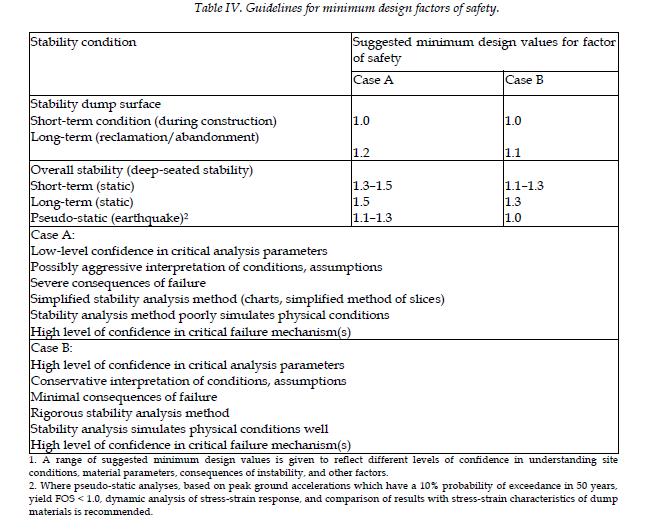 ENCERRAMENTOFernando Saliba encerrou a reunião agradecendo a presença de todos.6    PRÓXIMA REUNIÃO DATA: 05.04.2023            Horário:  NBR 13.029 – 8:30 às 12:00LOCAL: IBRAM-MG – Rua Sergipe, 1440 – 4º andar – Belo Horizonte/MG e remota (link https://teams.live.com/meet/934926716203).ORDEM DO DIA:Aprovação da PautaAprovação da Ata da Reunião anteriorRevisão do Item 4.5 Projeto da pilha estéril.Os formulários para envio dos comentários e sugestões dos itens a serem discutidos na próxima reunião, encontram-se no Anexo C. Favor preencher os formulários independentes para cada norma.Esta ata também é um convite para a próxima reunião conforme data, local e horário acima. Favor confirmar presença.Anexo ARelação de convidadosForam também publicados pela ABMS os seguintes convites: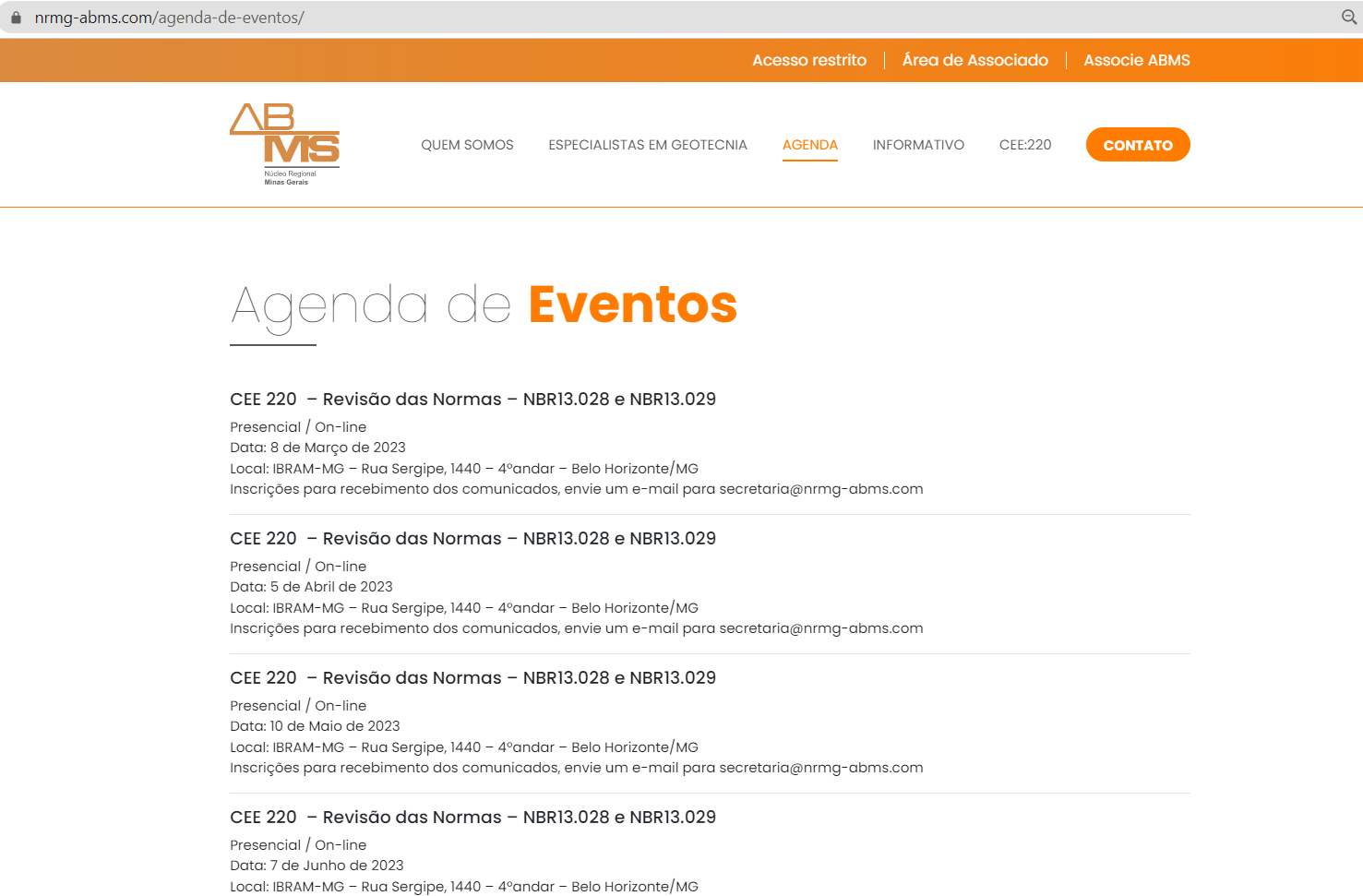 Anexo BCronograma de Trabalho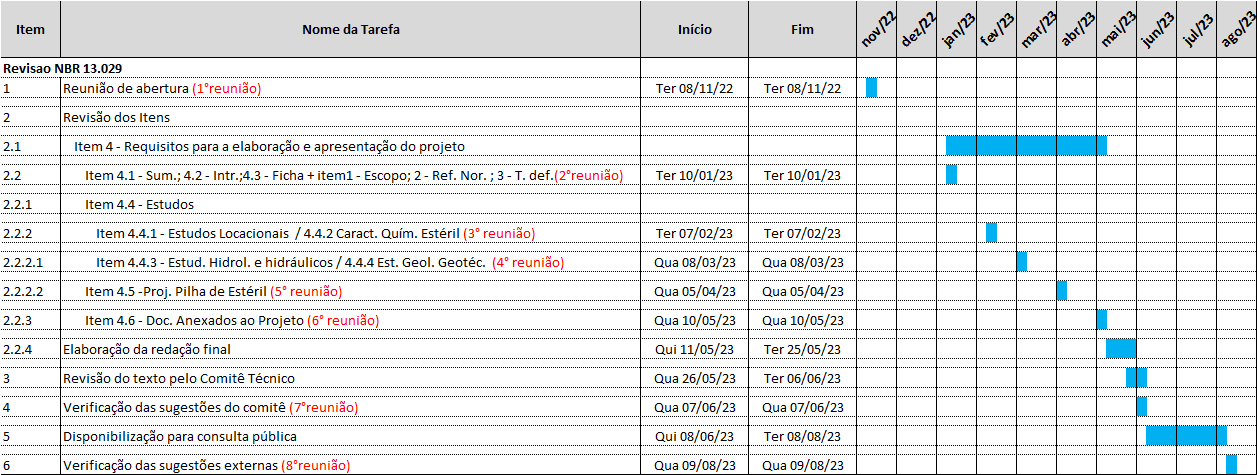 Anexo CFormulário para Comentários e Sugestões aos Itens a Serem Discutidos na Próxima ReuniãoEMPRESAREPRESENTANTEABMSFERNANDO SALIBAABMSBARBARA MAGALHÃESCBMMROBERTO ALVARENGA ALVARESCBMMMARCOS ANTONIO LEMOS JUNIORCSN MINERAÇÃO RACHEL GONÇALVES BRAGAHYDROPAULO HENRIQUE ALFENAS SILVAIBRAMALINE PEREIRA LEITE NUNESIBRAMJOÃO CARLOS DE MELOLUNDINMININGHENRIQUE OLIVEIRA ALVESPIMENTA DE ÁVILA CONSULTORIALORÊDO VIANINI NETOSAMARCO WANDERSON SILVÉRIO SILVASEQUÊNCIA ENGENHARIAJOÃO CARLOS RIBEIRO MONTEIRO DA SILVATEC3ALOYSIO P. M. SALIBAVALE S/APAULO HENRIQUE VITORIA GOUVEAVALE S/AWILLIAM DEBASTIANIVALE S/ABRUNO GUIMARÃES DELGADOEMPRESA	REPRESENTANTE	NÃO INFORMADOCRISTIAN CHACON QUISPENÃO INFORMADOGESSÉNÃO INFORMADOLUCIANO ASSISACERLOMITTAL BRUNA A PEREIRAAECOMANA NEVESAECOMGUILHERME REBELO ANUNCIACAOANGLOGOLD ASHANTIMÁRCIO FERNANDO MANSUR GOMESANLGOGOLD ASHANTILILIAN PIMENTEL DINIZ DOS SANTOSCESCON BARRIEUFABIANE SOUSACESCON BARRIEULUÍSA PIRES DOMINGUESDAC3ALEXANDRE NOVAESERO BRASILGILBERTO XAVIER JÚNIORERO BRASIL RENAN EUGENIO COSTA DE OLIVEIRAFONNTESMICHEL FONTESGEOCOMPANYAGATA BENEDET DE JESUSGEOESTAVELSARAH FIGUEIREDO LUIZGEOMILGUSTAVO AZEVEDOHATCHAMARILDO FERNANDESHATCHJAIME MESQUITA DE SOUZAJAGUARMININGFERNANDA BARBARO FRANCOJAGUARMININGRENATO VINICIUS SILVA SANTOSKINROSSDANIEL O. ROCHAMINERAÇÃO USIMINAS S.AAUGUSTO ROMANINIMOSAIC FERTILIZANTESTHIAGO MOURA DE QUEIROZ E OLIVEIRANEXA RESOURCESGIOVANI JOSE PEDROSANEXA RESOURCESGIOVANNA SCOGNAMIGLIONEXA RESOURCESJULIA SATTOMURA NASCIMENTOPIMENTA DE ÁVILA CONSULTORIAHUGO ASSIS BRANDÃOPIMENTA DE ÁVILA CONSULTORIALORÊDO VIANINIRIOTINTOMONICA MONCADASEQUENCIA ENGENHARIAJOÃO CARLOS RIBEIRO MONTEIRO DA SILVASTATUM GEOTECNIAROGER DIEGO NASCIMENTO SANTOSSTATUM GEOTECNIAWALFRIDO PERIRA VIDIGAL JUNIORTEC3GUILHERME ROBERTO SLONGOTEC3UILIAN DA ROCHA ALBINOTETRA TECHRAIMUNDO OLIVEIRAVALEALEXANDRE CRISTINO CORREA DOS SANTOSVALEDANIEL BASTOSVALEGUSTAVO MARÇALVALERODRIGO MARINAROVALLOURECDIOGENES AMARALVALLOURECGABRIEL GOMESVALLOURECPATRICIA TEIXEIRAWALM ENGENHARIA CAIO GRIPP BENEVENTEWALM ENGENHARIA LUIZ RENATO MARTINI FILHOENTIDADEREPRESENTANTEGWS ENGENHARIAANDRÉ LAURIANOBHPDANIELE CÂMARA ALEXANDRE MORAISItem DiscutidoDecisão da CEEItem 4.4.2 - Caracterização química do estérilNão houve consenso sobre o texto apresentado pelo Sr. Luciano (Geoenviron). O Sr. William Debastiani (Vale) irá compartilhar critérios adicionais para complementação ao texto proposto. Esta nova redação será apresentada na próxima reunião para discussão e eventualmente aprovação.Item 4.4.3 Estudos hidrológicos e hidráulicosSem alteração. Mantida a redação original.Item 4.4.4.1 Geologia localNOTA  O mapeamento geológico-geotécnico objetiva orientar a programação das investigações necessárias ao estudo das fundações da pilha de estéril bem como fornecer subsídio ao projeto dos sistemas de drenagem interna, caso necessário.Item 4.4.4.2 Fundações e Item 4.4.4.3 EstérilSem alteração. Mantida a redação original.Inclusão de um novo: Item 4.4.5 Estudo SísmicoItem 4.4.5 Estudo SísmicoO projeto de pilhas de estéril deverá considerar estudos sísmicos.O estudo sísmico deve avaliar o potencial de sismicidade (natural ou induzida) na área de implantação da pilha, com base em bibliografias ou estudos específicos.Nome do Contato Relacionadoe-mailAdriana Castroadr@coba.com.brAdriano Pimenta Veloso dos Anjosadriano.pimenta@pimentadeavila.com.brAgenda Ibramagenda.ibram@ibram.org.brAlessandro Lucioli Nepomucenoalessandro.nepomuceno@kinross.comAlexandre Goncalves Santosalexandre.santos@samarco.comAlexandre Novaesalexandre.novaes@dac3engenharia.com.brAlexandre Valadares Melloalexandre.mello@ibram.org.brAlfredo Mucci Danielalfredo.mucci@bauminas.com.brAline Pereira Leite Nunesaline.nunes@ibram.org.brAlline Simões Ferreira Cunhaalline.simoes@erobr.comAloysio Salibaasaliba@tec3engenharia.com.brAmarildo Ramos Fernandesamarildo.fernandes@hatch.comAna Carolina Valladares Belisario De Paula Pintoana.belisario@samarco.comAna Luiza Chaves Colaresana.colares@largoinc.comAna Maria Ferreira Cunhaana.cunha@kinross.comAna Yodaana.yoda@tractebel.engie.comAnderson Silvaanderson.silva@geoestavel.com.brAndré andre@terracota.proAndré Alcântaraandre.alcantara@samarco.comAndré Cezar Zinganoandrezin@ufrgs.brAndré Euzebio De Souzaaeuzebio@dfmais.eng.brAndré Guimarãesandre.guimaraes@statum.eng.brAndré Lauriano andre.lauriano@gwsengenharia.com.brAndré Limaandre.lima@tpfe.com.brAndré Pacheco De Assisaassis@unb.brAntonio Alberto Froes Schettinoantonio.schettino@mosaicco.comAntonio Carlos Bertachiniberta@mdgeo.com.brAntônio Neves Santanaantonio.neves@usiminas.comAugusto Ferreira Mendonçaafmendonca@uol.com.brAugusto Romaniniaugusto.romanini@usiminas.comAureliano Robson Corgozinho Alvesaureliano.alves@gerdau.com.brBárbara Lizandra Nascimentobarbara.nascimento@safm.com.brBenício de Assis Araújo Júniorbjunior@klohn.comBreno Castilhobreno.castilho@vale.comBruno Delgadobruno.delgado@vale.comCamila Garofalo Maiacamila.maia@cba.com.brCândida Bicalho Marquescandida.bicalho@angloamerican.comCarla Allessicallessi@tec3engenharia.com.brCésar Luis Alvescesar.alves@samarco.comChristiane Cantagalli De Oliveira Malheiroschristiane.malheiros@vale.comCinthia De Paiva Rodriguescinthia.rodrigues@ibram.org.brClaudia Franco De Salles Diasclaudia.dias@ibram.org.brClaudio Rezendeclaudio.rezende@bamin.com.brClaudio Silvaclaudio.silva@statum.eng.brCristian Quispecristian.quispe@themag.com.brCristiane Gomescristiane.gomes@statum.eng.brCristiano Corrêa Webercristiano@copelmi.com.brCristina Miranda De Novaiscristina.novais@gerdau.com.brDaise Anne P. Meira Damascenodaise.damasceno@equinoxgold.comDaniel De Oliveira Rochadaniel.rocha@nexaresources.comDaniel Debiazzi Netoddebiazzi@embusa.com.brDaniel Gonçalvesdaniel.goncalves@cbmm.comDaniel Medeiros De Souzadaniel.medeiros@samarco.comDaniel Rochadaniel.rocha@kinross.comDaniele Câmara Alexandre Moraisdaniele.morais@bhp.comDaniele Moraisdaniele.morais@bhp.comDanielli Soares Melo Gaiottidanielli.gaiotti@samarco.comDanilo Rodrigues Mirandadrmiranda3@gmail.comDavi Bomtempodavi.bomtempo@cni.com.brDenise De Abreu Peixotodenise.peixoto@samarco.comDiego Henrique Goulart De Freitasdiego.freitas@mosaicco.comDinésio Francodfranco@dfmais.eng.brEder De Sílvioeder.silvio@sammetais.com.brEdinilson Araújo Barbosaedinilson.barbosa@safm.com.brEdnelson Presottiednelson.presotti@vale.comEduardo Leãoeleao@gminingventures.comElaine Soareselaine.soares@aecom.comElder Berigoebeirigo@telluscompany.com.brElias elias@terracota.proElias Josafá Cotaelias@terracota.proElisa Romano Dezoltelisa.dezolt@vale.comErick Vinicius Teixeira De Oliveiraerick.oliveira@kinross.comErnesto Tadeu Bossiernesto.bossi@alcoa.comEugênio Cunhaeugenio@interact.eng.brEvandro Gimenesevandro_gimenes@yahoo.comFábio Henrique Vieira Figueiredoffigueiredo@fwcadvogados.com.brFabio Marinho da Silvafms@coba.com.brFabrícioaulasgraduacaoepos@gmail.comFelipe Ferrari Rezendefelipe.rezende@angloamerican.comFernando Salibapresidente@nrmg-abms.comFilipe Colen De Freitas Guimarãesfilipe.guimaraes@equinoxgold.comFlavio De Araujo Amorimflavio.amorim@mosaicco.comFrancisco De Assis Lafeta Coutofrancisco.couto@gerdau.com.brFrancisco Nuncesfrancisco.nunes@hatch.comFrank Marcos Da Silva Pereirafrank.pereira@vale.comFrederico Araujofaraujo@amg-br.comFrederico Nascimento Mendes Bezerra Frederico frederico.bezerra@vale.comFrederico Souza Deodorofrederico.deodoro@kinross.comGeraldo Sarquis Diasgeraldo.dias@angloamerican.comGermano Araujogaraujo@telluscompany.com.brGerson Paesgerson.paes@semas.pa.gov.brGiani Aparecida Santana Aragãogiani.aragao@pimentadeavila.com.brGilberto Carlos Nascimento Azevedogilberto.azevedo@kinross.comGiovani José Pedrosagiovani.pedrosa@gerdau.com.brGiovanna Scognamiglioext.giovanna.scognamiglio@nexaresources.comGisele Custódiogcustodio@saffengenharia.com.brGladys Aquinogladys.aquino@fonntesgeotecnica.comGuilherme Alvares Duarte Cruzguilherme.cruz@kinross.comGuilherme Anunciaçãoguilherme.anunciacao@aecom.comGuilherme Augusto De Souza Freitasguilherme.freitas.gf1@nexaresources.comGuilherme Isidoro Pereiragip@coba.com.brGuilherme Lima De Moura Salesguilherme.sales@angloamerican.comGuilherme Simões Ferreiraguilherme.ferreira@nexaresources.comGuilherme Slongogslongo@tec3engenharia.com.brGustavo Correiagustavo.correia@alcoa.comGustavo De Azevedo Pereira Gustavo Geomilgustavo@geomil.com.brGustavo Freitas Gonçalvesgustavo@minerita.com.brGustavo Valeriano Batistagustavo.batista@comipa.com.brGustavo Viannagustavovianna.abms@gmail.comHelena Nuneshelena.nunes@cba.com.brHenrique Oliveira Alveshenrique.alves@lundinmining.comHenrique Santoshenrique.santos@alcoa.comHermes Ferreirahermes.ferreira@mrn.com.brHevaldo Duarte hevaldo.duarte@ausenco.comHugo Assis Brandãohugo.assis@pimentadeavila.com.brHugo Rochahrocha@saffengenharia.com.brIsabela Camila Da Cunhaisabela.cunha@lundinmining.comIzabel izabel@geocompany.com.brJaqueline Musmanjacqueline.musman@dam.com.brJoão Arrudajoao.arruda@br.cmoc.comJoão Carlosjoaocarlos@sequencia.eng.brJoão Carlos Melojoao.melo@ibram.org.brJoão Paulo dos Santosjpsantos@saffengenharia.com.brJoaquim Pimenta De Avilajoaquim.avila@pimentadeavila.com.brJosé Bernardino jbb@coba.com.brJose Luiz Furquim Werneck Santiagojose.l.santiago@arcelormittal.com.brJose Mário Mafrajose.mafra@walmengenharia.com.brJuliana Borges De Lima Falcãojuliana.falcao@cni.com.brJulio Cesar Nery Ferreirajulio.nery@ibram.org.brKássio Fonseca Ferreirakff@minerita.com.brLauro Ângelo Dias De Amorimlaamorim@anglogoldashanti.com.brLea Cristina Kosckalea.kocska@mosaicco.comLeandro Azevedolazevedo@saffengenharia.com.brLeandro Barcelos leandro.barcelos@tetratech.comLeandro Campos De Farialeandro.faria@cba.com.brLeila Aparecida Dos Santos Motta Cunhaleila.cunha@kinross.comLeonardo Corrêa Grassi Bissacotleonardo.bissacot@mosaicco.comLeonardo Machado leonardodasilvamachado@hotmail.comLeonardo Pereira Padulalppadula@anglogoldashanti.comLeonardo Santosleonardo.santos@kinross.comLeonardo Venturaleonardo.ventura@geoestavel.com.brLilian Pimentel Diniz Dos Santoslssantos@anglogoldashanti.com.brLucas Andrade Souzaandrade.souza@kaminsolutions.comLucas Brasillucas.brasil@gwsengenharia.com.brLucas Estanqueirolucasestanqueiro@gmail.comLucas Marinho Poeiraslucas.poeiras@rhimagnesita.comLucas Nogueira Lemoslucas@minerita.com.brLuciana Moraes Kelly Limaluciana.lima@pimentadeavila.com.brLuciano de Oliveira Souza Juniorlsouza@klohn.comLuciano Rochaluciano.rocha@mjundu.com.brLuciano Santosluciano.santos@geoenviron.com.brLuciano Souza Juniorluciano.souzajunior13@gmail.comLúcio José Cerceaul Silvalucio.cerceau@minerita.com.brLuis Antonio Pinto E Almeidaluis.almeida@mosaicco.comLuis Cervantesluis.cervantes@riotinto.comLuís Yangjie.yang@br.cmoc.comLuísa Araújoluisa.araujo@dam.com.brLuísa Dominguesluisa.domingues@cesconbarrieu.com.brLuiz Fernando De Oliveira Silvaluiz.silva.ls2@nexaresources.comLuiz Paniago Nevesluiz.paniago@anm.gov.brLuiza De Oliveira Donatielloluiza.donatiello@rhimagnesita.comLuiza Mello Souzaluiza.mello@vale.comMarcelo Arguelles De Souzamarcelo.souza@cni.com.brMarcelo De Medeiros Rodriguesmrodrigues@bemisa.com.brMarciano CunhaMarciano.cunha@dam.com.brMarcio Fernando Mansur Gomesmfgomes@anglogoldashanti.com.brMarcio Leão marcio.leao@tractebel.engie.comMarcos Antonio Lemos Juniormarcos.lemos@cbmm.comMarcos Do Amaral Moraismmorais@anglogoldashanti.com.brMarina Diniz Cândido De Araújomarina.araujo@kinross.comMarina Pereira Costa Magalhãesmarina.magalhaes@usiminas.comMarina Tavares E Silva Pedersolimarina.silva1@gerdau.com.brMário Cicarelimario.cicareli@h20.com.brMateus Almeida mateus.almeida@statum.eng.brMatheus Hermont Pedrosamatheus.pedrosa@samarco.comMauricio Nicolau De Assis Bertachinimauricio@mdgeo.com.brMelissa Barbara Manger Soaresmelissa@samarco.comMichel Fontesmichel@fonntesgeotecnica.comMichele Petronilho michellepetronilho@fonntesgeotecnica.comMonica Moncadamonica.moncada@alcoa.comMonica MoncadaMonica.Moncada@riotinto.comNewton Augusto Viguetti Filhonewton.viguetti@mtaboca.com.brOthon De Villefort Maiaovmaia@anglogoldashanti.com.brOthon Rochaothon.rocha@walmengenharia.com.brPatricia Mesquitapoliveira@bemisa.com.brPaula Azevedopaula.azevedo@cesconbarrieu.com.brPaula Azevedo De Castropaula.azevedo@cesconbarrieu.com.brPaula Da Silva Sant'anaana.ana@cba.com.brPaula Martinspmartins@golder.com.brPaulo Abrão‎geo@geoconsultoria.comPaulo Abrãogeoestrutural@geoestrutural.com.brPaulo Alfenaspaulo.alfenas@hydro.comPaulo Henrique Anjospaulo.anjos@vale.comPaulo Henrique Vitoria Gouveapaulo.gouvea@vale.comPaulo Parrapaulo.parra@dam.com.brPaulo Ricardo Behrens Da Francapfranca@fzprojetos.com.brPaulo Roberto Costa Cellapaulo.cella@bvpengenharia.com.brPedro Henrique Leitepedro.leite@mosaicco.comRachel Gonçalves Bragarachel.braga@csn.com.brRafael Jabur Bittarrafael.bittar@vale.comRafael Mendonça Carvalhaisrafael.carvalhais@dam.com.brRaphael Duarte Violarviola@klohn.comRayssa Garcia De Sousarayssa.sousa@jaguarmining.com.brRenan Eugênio Costa De Oliveirarenan.oliveira@erobr.comRenata Gomesrenata.gomes@dam.com.brRenata Willens Longo Ferrarirenata.ferrari@cbmm.comRenato Capucho Reisrenato.reis@cbmm.comRenato Vinícius Silva Santosrenato.silva@jaguarmining.com.brReuber Luiz Neves Kouryreuber@samarco.comRicardo Leao De Castro Munizricardo.leao@vale.comRinaldo César Mancinrinaldo.mancin@ibram.org.brRoberto Alvarenga Alvaresroberto.alvares@cbmm.comRoberto Gueiros Da Silvaroberto.g.silva@angloamerican.comRoberto Kochenkochen@geocompany.com.brRobson Santosrsantos@tec3engenharia.com.brRodolpho Samorini Filhorodolpho@samarco.comRodrigo Fonsecarodrigo.fonseca@statum.eng.brRodrigo Magalhãesrodrigo.magalhaes@mosaicco.comRodrigo Zorzal Veltenzorzal@walmengenharia.com.brRoger Santosroger.santos@statum.eng.brRomero César Gomesromero@em.ufop.brRossana Soaresrsoares@tec3engenharia.com.brRuthilene Gomes Mourão Santanaruthilene.santana@samarco.comSamir Mohallemsamir.mohallem@arcelormittal.comSilvano De Souza Andradesilvano.andrade@erobr.comSoraya Salatiel Sampaiosoraya.sampaio@dam.com.brStefani Pinhostefani.pinho@cesconbarrieu.com.brTaina Vianatviana@golder.com.brTeresa Cristina Fusaro‎tcfusaro@gmail.comTerezinha Espositoesposito@etg.ufmg.brThales Baleeiro Teixeirathales.teixeira1@gerdau.com.brThatyane Aguiar Vianathatyane.viana@nexaresources.comThiago Moura De Queiroz E Oliveirathiago.oliveira3@mosaicco.comThiago Oliveirathiago.oliveira20@mosaicco.comThomazthomaz@geocompany.com.brVagner De Freitas Costavagner.costa@fto.com.brVinicius Gustavo De Oliveiravinicius.gustavo@cbmm.comViviane Amaral Moreiraviviane.moreira@usiminas.comWalfrido Juniorwalfrido.junior@statum.eng.brWanderley Coelho Baptistawbaptista@cni.com.brWanderson Silvério Silvawanderson.silva@samarco.comWendel Gomes Da Silvawendel.gomes@gerdau.com.brWillyan Debastianiwillyan.debastiani@vale.comWilson Lugaowilson.lugao@vale.commverassani@vecconsultoriaeengenharia.com.brrap@coba.com.brlrodrigues@srk.com.brjpvieira@srk.com.brttoussaint@srk.com.braveracoechea@srk.com.brrajunior@epc.com.brgemim.semas@gmail.comFormulário para comentários e sugestões –NBR 13.029 (clicar no ícone)